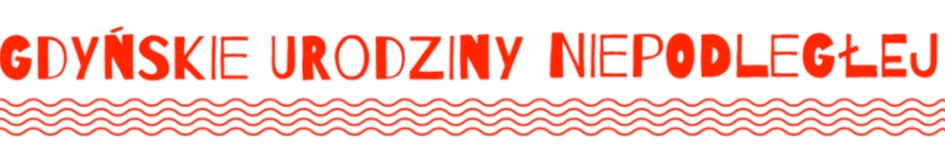 REGULAMIN WYDARZENIA
104. GDYŃSKIE URODZINY NIEPODLEGŁEJ 11.11.2022 | GDYNIA I. POSTANOWIENIA OGÓLNE1. Oficjalnym organizatorem działań o nazwie 105. Gdyńskie Urodziny Niepodległej odbywających się w Gdyni w dniu 11.11.2023 roku w godzinach od 12:00 do 18:00, zwanych dalej „Wydarzeniem”, jest Miasto Gdynia.2. Regulamin kierowany jest do wszystkich osób, które w czasie trwania Wydarzenia będą w nim brały udział jako czynni uczestnicy lub widzowie na terenie, na którym przeprowadzane jest Wydarzenie. Każda osoba przebywająca na tym terenie w czasie trwania Wydarzenia obowiązana jest stosować się do postanowień niniejszego Regulaminu. 3. Celem Regulaminu jest zapewnienie bezpieczeństwa podczas Wydarzenia poprzez określenie zasad zachowania się osób uczestniczących i korzystania przez nie z terenu, na którym przeprowadzone jest Wydarzenie, a także urządzeń znajdujących się na nim. 4. Poniższe określenia używane w Regulaminie będą miały następujące znaczenie:
„Służby Porządkowe” - powołane przez Organizatora osoby, w tym pracowników agencji ochrony lub mienia, legitymujących się identyfikatorem, do dbania o bezpieczeństwo osób uczestniczących w Wydarzeniu. Członkowie Służb Porządkowych posiadają identyfikatory umieszczone w widocznym miejscu.
„Teren Wydarzenia” oznacza wyznaczoną część Gdyni, na którym przeprowadzane jest Wydarzenie lub inne miejsce, na które Wydarzenie może zostać przeniesione z ważnych powodów i podane do publicznej wiadomości przed terminem Wydarzenia.„Trasa Parady” oznacza trasę przemarszu od: al. Marszałka Józefa Piłsudskiego, ulicą Świętojańską do Skweru Kościuszki ( pod Pomnik Polski Morskiej).„Uczestnik Wydarzenia” oznacza osobę aktywnie uczestniczącą Wydarzenie.
„Odbiorca Wydarzenia” oznacza osobę, która uczestniczy w nim jako widz. 5. Organizator zapewnia bezpieczeństwo osobom uczestniczącym w Wydarzeniu oraz porządek podczas jego trwania poprzez m.in.:
	a. Służby Porządkowe i służby informacyjne wyróżniające się elementami ubioru; 	b. udostępnienie pomocy medycznej oraz zaplecza higieniczno-sanitarnego w wybranych 		miejscach; 	c. zmianę miejsca Wydarzenia na inne, jeśli zajdzie taka potrzeba. 	d. Wydzielenie płotkami ochronnymi newralgicznych odcinków trasy. 6. Organizator zastrzega sobie prawo ustalenia i zmian w przebiegu Wydarzenia z uzasadnionych powodów, np. Siła Wyższa (Zdarzeniami Siły Wyższej są w szczególności strajk generalny, żałoba narodowa, trzęsienie ziemi, powodzie i inne zdarzenia elementarnych sił przyrody), bez uprzedniej konsultacji i rekompensaty. II. TEREN WYDARZENIA 1. Wstęp na Teren Wydarzenia jest wolny i przysługuje wszystkim osobom, które chcą wziąć udział w Wydarzeniu bez ograniczeń wiekowych. 2. Zabrania się wnoszenia i posiadania w trakcie Wydarzenia:
a. broni lub innych niebezpiecznych przedmiotów,
b. materiałów wybuchowych,c. wyrobów pirotechnicznych d .materiałów pożarowo niebezpiecznych,
e. napojów alkoholowych,
f. środków odurzających lub substancji psychotropowych. 3. Ponadto zakazuje się wprowadzania psów i innych zwierząt na Teren Wydarzenia oraz prowadzenia bez autoryzacji Organizatora jakiejkolwiek działalności handlowej lub innej zarobkowej na Terenie Wydarzenia – zapis dotyczy także ulicy Świętojańskiej, która stanowi Trasę Parady, z wyłączeniem działalności, na którą wystawione zostało odrębne zezwolenie przez gminę Miasta Gdyni.4. Organizator Wydarzenia może odmówić wstępu na Teren Wydarzenia oraz przebywania na nim osobom:
a. znajdującym się pod widocznym wpływem alkoholu, środków odurzających, psychotropowych lub innych podobnie działających środków,
b. posiadającym broń lub inne niebezpieczne przedmioty, materiały, wyroby, napoje, środki lub substancje – nie uzgodnione z Organizatorem,c. zachowującym się agresywnie, prowokacyjnie albo w inny sposób stwarzającym zagrożenie bezpieczeństwa lub porządku Wydarzenia,
d. dysponujących transparentami lub innymi formami reklamowymi, które promują usługi komercyjne,
e. dysponujących transparentami lub innymi formami reklamowymi, które promują ruchy polityczne, religijne i ideologiczne niezgodne z obowiązującymi normami jak rasizm, antysemityzm, faszyzm, naruszające godność i prawa obywateli, wzywające do agresji, nienawiści czy walki,f. grupom zorganizowanym przejawiającym zachowania huligańskie, niebezpieczne i podżegające tłum.5. Kto wnosi lub posiada na Wydarzeniu broń, inne niebezpieczne przedmioty, materiały wybuchowe, wyroby pirotechniczne lub materiały pożarowo niebezpieczne, podlega karze aresztu albo karze ograniczenia wolności. 6. Uczestnicy Wydarzenia oraz wszystkie inne osoby, które znajdują się na Terenie Wydarzenia zobowiązane są stosować się do poleceń Służb Porządkowych. Odmowa zastosowania się do tych poleceń może wynikać wyłącznie z uwagi na ich sprzeczność z powszechnie obowiązującymi przepisami prawa. 7. Osoby małoletnie uczestniczą w Wydarzeniu na wyłączną odpowiedzialność osób, które sprawują nad nimi pieczę. Organizator nie bierze odpowiedzialności za małe dzieci czy osoby niepełnoletnie pozostające bez opieki na Terenie Wydarzenia. III. UCZESTNICY WYDARZENIA 1. Uczestnicy parady są zobligowani do ustawienia się zgodnie z szykiem parady zaakceptowanym przez Urząd Miasta i Prezydenta Miasta. Ponadto chęć uczestniczenia w paradzie musi być zgłoszona w określonym terminie (do 3.11.2023 r.) do Organizatora na adres e-mail: paradagdynia@smr.com.pl.Tylko pisemne zgłoszenie i zaakceptowanie uczestnictwa grupy przez Organizatora daje gwarancję legalnego udziału w przemarszu Trasą Parady zgodnie z szykiem. 2. Uczestnicy parady są zobowiązani do zgłoszenia się na miejscu ustawiania parady o wyznaczonym czasie, bez opóźnień. 3. Uczestnicy parady są zobowiązani do przemarszu wyznaczoną Trasą Parady i dostosowania się do obowiązującego tempa przemarszu, niezakłócania spokoju pozostałych grup, z zachowaniem kultury osobistej. 4. Wszelkie pojazdy zmotoryzowane ustawiane są w szyku pod szczególnym nadzorem z zachowaniem bezpieczeństwa uczestników i odbiorców Wydarzenia. 5. Organizator wprowadza limit pojazdów mechanicznych, które mogą wziąć udział w paradzie z zachowaniem bezpieczeństwa uczestników i odbiorców Wydarzenia. 6. Pojazdy stanowiące zagrożenie dla bezpieczeństwa uczestników i widzów będą bezzwłocznie usuwane z szyku parady. 7. Niezastosowanie się do regulaminu, a przede wszystkim łamanie szyku parady skutkuje usunięciem uczestników z szyku przez Służby Porządkowe oraz zakazem uczestniczenia w paradzie w roku przyszłym. 8. Wszelkie niezgłoszone wcześniej grupy i organizacje są lokowane na końcu parady. Od tego zapisu nie ma odstępstwa.9. Organizator nie bierze odpowiedzialności za szkody powstałe w wyniku nieodpowiedzialnego i niebezpiecznego działania poszczególnych uczestników grup, w tym za ewentualne szkody powstałe w wyniku prezentacji pojazdów zmotoryzowanych. Uczestnicy parady biorą w niej udział dobrowolnie, biorąc pełną odpowiedzialność za swoje zachowanie w ramach parady. 10. Organizator wyznacza miejsce w szyku parady zgłoszonym organizacjom/osobom/itp. Od ustalonego przez Organizatora szyku nie ma odstępstwa, ani możliwości negocjacji pozycji w szyku.IV. ODBIORCY WYDARZENIA 1. Odbiorcy Wydarzenia są zobligowani do stosowania się do regulaminu i zachowania zasad porządku i bezpieczeństwa. 2. Wprowadza się całkowity zakaz prowadzenia manifestacji o charakterze politycznym, religijnym, ideologicznym oraz innym uwłaczającym godności ludzkiej, a zagrażającej przebiegowi i charakterowi parady. 3. Uczestnicy stanowiący zagrożenie dla przemarszu parady, niestosujący się do regulaminu, zachowujący się agresywnie,  prowokujący słowem czy czynem do działań zagrażających Wydarzeniu będą natychmiast usuwani z Trasy Parady przez Służby Porządkowe we współpracy ze Służbami Miejskimi. V. UPRAWNIENIA SŁUŻB PORZĄDKOWYCH 1. Służby Porządkowe składające się z wykwalifikowanych pracowników ochrony, legitymujące się identyfikatorem umieszczonym w widocznym miejscu, są uprawnione zgodnie do:
a. sprawdzania uprawnień do przebywania na Trasie Parady;
b. legitymowania osób w celu ustalenia ich tożsamości, c. przeglądania zawartości bagaży, odzieży osób, w przypadku podejrzenia, że osoby te wnoszą lub posiadają niebezpieczne przedmioty,
d. wydawania poleceń porządkowych osobom zakłócającym porządek publiczny lub zachowującym się niezgodnie z regulaminem Wydarzenia, a w przypadku niewykonania takich poleceń – wezwania ich do opuszczenia Wydarzenia;
e. stosowania siły fizycznej w postaci chwytów obezwładniających oraz podobnych technik obrony w przypadku zagrożenia dóbr powierzonych ochronie lub odparcia ataku na członka Służb Porządkowych lub inną osobę na zasadach określonych w art. 36 ustawy z dnia 22 sierpnia 1997 r. o ochronie osób i mienia (Dz.U. Nr 114, poz. 740, z późn.zm.),
f. ujęcia, w celu niezwłocznego przekazania Policji, osób stwarzających bezpośrednie zagrożenie dla życia lub zdrowia ludzkiego, a także chronionego mienia. 2. Służby porządkowe mogą wydawać własne instrukcje bezpieczeństwa oraz p.poż. zgodnie z obowiązującymi przepisami prawa. VI. REJESTRACJA I DOKUMENTACJA WYDARZENIA 1. Wprowadza się możliwość fotografowania i nagrywania występów artystycznych w sposób niezakłócający przebiegu Wydarzenia. 2. Organizator utrwala również przebieg Wydarzenia dla celów dokumentacji oraz promocji lub reklamy Wydarzenia w przyszłych latach. Wizerunek osób przebywających na Terenie Wydarzenia może zostać utrwalony, a następnie rozpowszechniony dla celów dokumentacyjnych, sprawozdawczych, reklamowych oraz promocyjnych zgodnie z artykułem 81 ustawy z dnia 4 lutego 1994 r. o prawie autorskim i prawach pokrewnych.3. Organizator jest uprawniony do utrwalania Wydarzenia, a w szczególności zachowania osób, za pomocą̨ urządzeń rejestrujących obraz i dźwięk – w sposób i do celów określonych w art. 11 ustawy z dnia 20 marca 2009 r o bezpieczeństwie imprez masowych i przepisach wykonawczych do niej VII. POSTANOWIENIA KOŃCOWE 1. Niniejszy Regulamin jest dostępny: w oficjalnym serwisie internetowym wydarzenia tj. www.gdyniakulturalna.pl oraz www.gdynia.pl2. W sprawach nieuregulowanych w Regulaminie stosuje się przepisy powszechnie obowiązującego prawa. 